Asesiad Risg - Mamau sy’n feichiog ac sydd newydd gael babi Canllawiau a Rhestr Wirio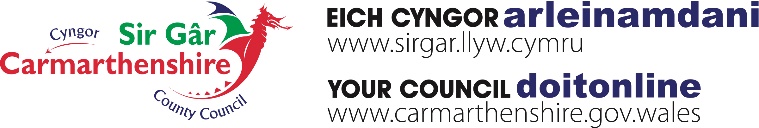 RHESTR WIRIO’R ASESIAD RISG AR GYFER MAMAU SY'N FEICHIOG AC SYDD NEWYDD GAEL BABIDylai'r rhestr wirio hon gael ei chwblhau fel rhan o ymarfer ar y cyd rhwng y rheolwr llinell â'r fam sy'n feichiog neu sydd newydd gael babi gyda'r bwriad o nodi meysydd sydd o berygl neu bryder sylweddol mewn perthynas â'i gweithgareddau yn y gwaith. ENW'R CYFLOGAI: RHIF Y CYFLOGAI:TÎM/CYFEIRIAD:RHEOLWR LLINELL: DYDDIAD YR ASESIAD:MANYLION Y BEICHIOGRWYDD✓ XMANYLION Y BEICHIOGRWYDDTiciwch lle y bo'n briodol Ticiwch lle y bo'n briodol A yw'r beichiogrwydd wedi'i gadarnhau gan ymarferydd meddygol?Cam y beichiogrwydd yn ystod yr asesiad cychwynnol (wythnosau)?Cam y beichiogrwydd yn ystod yr asesiad cychwynnol (wythnosau)?Cam y beichiogrwydd yn ystod yr asesiad cychwynnol (wythnosau)?Dyddiad geni disgwyliedig? Hyd at ba ddyddiad y disgwylir iddi weithio?   HANES BLAENOROL ✓ XUnrhyw hanes o gymhlethdodau gyda'r beichiogrwydd hwn neu feichiogrwydd blaenorol? (Os ✓ rhowch ragor o fanylion isod)GWYBODAETH AM ASESIAD Y CYFLOGAI ✓ XYdych chi'n profi unrhyw anawsterau rydych yn teimlo y byddant yn eich atal rhag dod i'r gwaith yn rheolaidd?   (Os ✓ rhowch ragor o fanylion isod)A ydych chi wedi trafod yr anawsterau hyn gyda'ch meddyg teulu?   A oes angen atgyfeiriad Iechyd Galwedigaethol arnoch? (Os ✓ – y rheolwr i nodi dyddiad yr atgyfeirio a sylwadau)I'W GWBLHAU GAN Y RHEOLWR LLINELL (ac eraill yn ôl y gofyn e.e.  Ymgynghorydd/Nyrs Iechyd Galwedigaethol ac ati) ✓ XCamau gweithredu a argymhellir yn dilyn y trafodaethau gyda'r fam sy'n feichiog;  PERYGLON CORFFOROL ✓ XA yw'r gwaith yn cynnwys: Codi pethau trwm neu bethau sy'n anodd eu dal? Symudiadau lletchwith megis troelli, plygu? Symudiadau ailadroddus o'r corff?Mynd i leoedd sy'n gyfyng o ran lle? Dirgryniad i'r corff e.e. gyrru trỳc fforch-godi neu yrru cerbydau oddi ar y ffordd? Sefyll am gyfnodau hir a pharhaus o amserCerdded egnïol neu weithgareddau dringo e.e. syrfëwr tir? Gweithio o uchder e.e. defnyddio grisiau neu ysgol? Tymereddau sy'n anghyfforddus o boeth neu oer? Cyswllt gyda phobl a allai ddangos trais neu ymosodedd e.e. derbynfa ddiogelwch cleientiaid iechyd meddwl? Amgylcheddau eithafol o swnllyd e.e. priffyrddArchwiliadau o waith, safleoedd adeiladu a gweithdai ac ati? PERYGLON BIOLEGOL ✓ XA yw'r gwaith yn cynnwys:Perygl o ddod i gysylltiad â chig a physgod amrwd neu fwydydd eraill megis llaeth a chynhyrchion llaeth heb eu pasteureiddio? Cyswllt ag anifeiliaid a allai drosglwyddo clefyd e.e. clwy'r traed a'r genau a tocsoplasmaCyswllt â phobl a allai drosglwyddo clefydau heintus megis gwaith agos gyda phlant (brech yr ieir) neu oedolion sy'n cymryd cyffuriau e.e. HIV herpes a Hepatitis A, B neu C Cyswllt â hylifau’r corff e.e. swyddogion cymorth cyntaf? Cyswllt posibl ag "offer miniog" sy'n heintus megis nodwyddau e.e. glanhawyr, unigolion sy'n ymdrin â'r tir CYFARPAR DIOGELU PERSONOL✓ XA yw'r gwaith yn cynnwys:Defnyddio cyfarpar diogelu personol e.e. dillad awyr agored, mygydau sy'n amddiffyn yr wyneb, sbectol ddiogelwch ac ati? Os ✓ a fydd unrhyw broblemau’n codi wrth i'r beichiogrwydd ddatblygu, e.e. rhy dynn neu anghyfforddus?PERYGLON CEMEGOL ✓ XA yw'r gwaith yn cynnwys:Ymdrin ag unrhyw gynnyrch cemegol megis cynnyrch glanhau, cynnyrch toddol, plaladdwyr ac ati? Dod i gysylltiad â phlwm neu gynnyrch sy’n deillio o blwm e.e. llosgi hen waith paent plwm?Cyswllt â mwg neu lwch peryglus? Noder: Os ydych yn ansicr, gwiriwch y ddalen data diogelwch sy'n dod gyda'r cynnyrch rydych yn ei ddefnyddio. Fel arall, ffoniwch y darparwr neu'r gwneuthurwr a gofynnwch am y ddalen data COSHH. Ymbelydredd ïoneiddio ac ymbelydredd nad yw'n ïoneiddio✓ XA yw'r gwaith yn cynnwys:Dod i gysylltiad ag ymbelydredd ïoneiddio ac ymbelydredd nad yw'n ïoneiddio? Os "✓", edrychwch ar y canllaw yn y llyfryn HSE Working safely with Ionising Radiation-Guidelines for Expectant and Breastfeeding Mothers.   AMODAU GWAITH ✓ XA yw'r gwaith yn cynnwys:Oriau hir/goramser Gweithio yn ystod y nos neu wneud sifftiau?Cwrdd â therfynau amser heriol a allai achosi pwysau sylweddol? Blaenoriaethau a gofynion sy'n newid yn gyflym Lefel uchel o ganolbwyntio Gweithio'n unigolGyrru’n bellAMGYLCHEDD GWAITH ✓ XA oes unrhyw broblemau mewn perthynas â darparu'r canlynol:Ardal orffwys dawel? Mynediad hawdd at gyfleusterau'r toiledau? Cyfleusterau golchi dwylo a hylendidArdal lân a phreifat er mwyn i weithwyr sy'n bwydo ar y fron allu tynnu llaeth Cyfleusterau i storio llaeth h.y. oergell lân?Seibiannau cyson? Amser gweithio hyblyg pe bai angen Mynediad hawdd at ddŵr yfed ffres? Mynediad hawdd at ddiodydd poeth? 